令和５年度　北九州地区音楽会　ステージ配置図（吹奏楽・管弦楽）※図示してください。（　椅子：〇　　　譜面台：Ｙ　　ピアノ用椅子：　　　指揮台：□　　指揮者用譜面台：T）※ピアノは上手に固定します。※当日、団体受付時に２部（Ａ３に拡大）提出してください。No演奏形態学校名ピアノ要　　　・　　　不要要　　　・　　　不要要　　　・　　　不要要　　　・　　　不要ピアノ響板全開　・　半開　・　小　・　閉全開　・　半開　・　小　・　閉全開　・　半開　・　小　・　閉全開　・　半開　・　小　・　閉設置場所ベタひな壇１段目ひな壇１段目ひな壇２段目譜面台（打楽器除く）　本　本　本　本椅子（打楽器除く）　脚　脚　脚　脚打楽器譜面台本本本本打楽器椅子脚脚脚脚ピアノ用椅子脚脚脚脚　　　　　　　　　　　　　　　　　　　　　　　　　　　　　　　　　　　　　　固定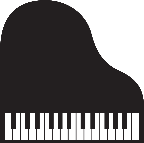 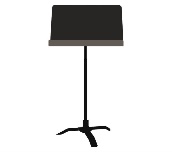 　　　　　　　　　　　　　　　　　　　　　　　　　　　　　　　　　　　　　　固定　　　　　　　　　　　　　　　　　　　　　　　　　　　　　　　　　　　　　　固定打楽器一覧（ステージ固定）（使用する楽器に〇印を記入してください）打楽器一覧（ステージ固定）（使用する楽器に〇印を記入してください）打楽器一覧（ステージ固定）（使用する楽器に〇印を記入してください）打楽器一覧（ステージ固定）（使用する楽器に〇印を記入してください）打楽器一覧（ステージ固定）（使用する楽器に〇印を記入してください）　　　　　　　　　　　　　　　　　　　　　　　　　　　　　　　　　　　　　　固定　　　　　　　　　　　　　　　　　　　　　　　　　　　　　　　　　　　　　　固定　　　　　　　　　　　　　　　　　　　　　　　　　　　　　　　　　　　　　　固定ティンパ二ティンパ二ティンパ二　　　　　　　　　　　　　　　　　　　　　　　　　　　　　　　　　　　　　　固定　　　　　　　　　　　　　　　　　　　　　　　　　　　　　　　　　　　　　　固定　　　　　　　　　　　　　　　　　　　　　　　　　　　　　　　　　　　　　　固定バスドラムバスドラムバスドラム　　　　　　　　　　　　　　　　　　　　　　　　　　　　　　　　　　　　　　固定　　　　　　　　　　　　　　　　　　　　　　　　　　　　　　　　　　　　　　固定　　　　　　　　　　　　　　　　　　　　　　　　　　　　　　　　　　　　　　固定ドラムセットドラムセットドラムセット　　　　　　　　　　　　　　　　　　　　　　　　　　　　　　　　　　　　　　固定　　　　　　　　　　　　　　　　　　　　　　　　　　　　　　　　　　　　　　固定　　　　　　　　　　　　　　　　　　　　　　　　　　　　　　　　　　　　　　固定ゴングゴングゴング　　　　　　　　　　　　　　　　　　　　　　　　　　　　　　　　　　　　　　固定　　　　　　　　　　　　　　　　　　　　　　　　　　　　　　　　　　　　　　固定　　　　　　　　　　　　　　　　　　　　　　　　　　　　　　　　　　　　　　固定チャイムチャイムチャイム　　　　　　　　　　　　　　　　　　　　　　　　　　　　　　　　　　　　　　固定　　　　　　　　　　　　　　　　　　　　　　　　　　　　　　　　　　　　　　固定　　　　　　　　　　　　　　　　　　　　　　　　　　　　　　　　　　　　　　固定マリンバマリンバマリンバ　　　　　　　　　　　　　　　　　　　　　　　　　　　　　　　　　　　　　　固定　　　　　　　　　　　　　　　　　　　　　　　　　　　　　　　　　　　　　　固定　　　　　　　　　　　　　　　　　　　　　　　　　　　　　　　　　　　　　　固定シロフォンシロフォンシロフォン　　　　　　　　　　　　　　　　　　　　　　　　　　　　　　　　　　　　　　固定　　　　　　　　　　　　　　　　　　　　　　　　　　　　　　　　　　　　　　固定　　　　　　　　　　　　　　　　　　　　　　　　　　　　　　　　　　　　　　固定ビブラフォンビブラフォンビブラフォン　　　　　　　　　　　　　　　　　　　　　　　　　　　　　　　　　　　　　　固定　　　　　　　　　　　　　　　　　　　　　　　　　　　　　　　　　　　　　　固定　　　　　　　　　　　　　　　　　　　　　　　　　　　　　　　　　　　　　　固定グロッケングロッケングロッケン